BAB VKESIMPULAN DAN SARANKesimpulan Berdasarkan hasil dan analisis data, dapat disimpulkan bahwa:Kemampuan menulis huruf pada anak autis di kelas l SLB Negeri 2 Makassarpada kondisi baseline (A1) yaitu tanpa penerapan latihan sensorimotor menunjukkan kategori kurang baik. Adanya huruf yang tidak konsisten penulisannya, serta huruf yang hampir tidak terbaca menjadi ukurannyaKemampuan menulis huruf pada anak autiskelas l SLB Negeri 2 Makassarpada kondisi intervensi yaitu selama penerapan latihan sensorimotor mengalami kemajuan kearah yang lebih positif dan menunjukkan peningkatan. Kemampuan menulis huruf  pada anak autis kelas l SLB Negeri 2 Makassarpada kondisi baseline (A2) yaitu setelah penerapan latihan sensorimotormenunjukkan kemajuan yang  baik. SaranSehubungan dengan hasil peneltian di atas, maka dianjurkan saran-saran berikut:Diharapkan pada guru anak berkebutuhan khusus terutama pada anak autis untuk menerapkan latihan sensorimotor dalam meningkatkan kemampuan menulis. Bagi peneliti selanjutnya, diharapkan dapat mengembangkan permasalahn penelitian ini secara lebih mendalam hingga dapat memeberikan sumbangan pengetahuan yang lebih bermanfaat bagi murid berkebutuhan khusus.DAFTAR PUSTAKAAzwandi Yosfan., (2005). “Mengenal Dan Membantu Penyandang Autisme” Departemen Pendidikan Nasional Direktorat Jenderal Pendidikan Tinggi Direktorat Pembinaaan Pendidikan Tenaga Kependidikan Dan Ketenagaan Perguruan Tinggi : Jakarta Gandasetiawan R.Z., (2010).”Mengoptimalkan IQ & EQ Anak Melalui Metode Sensomotorik“. Penerbit Libri : Jakarta Hadis A. (2009).”Pendidikan Anak Autistik” Depertemen Pendidikan Nasional UNM FIP Jurusan PLB: Makassar Koswara Deden., (2013). “Pendidikan Anak Berkebutuhan Khusus Autis”. Team Redaksi Luxima : Jakarta Lestari N., (2013) “Peningkatan Kemampuan Menulis Permulaan Menggunakan Gambar Dengan Pendekatan Media Gambar Dengan Pendekatan Keterampilan Proses Siswa Kelas2 SD Malangrejokabupaten Sleman”. Skripsi S I,  Jurusan Pendidikan Pra Sekolah Dan Sekolah Dasar, FIP, UNY. Diterbitkan : YogyakartaMangunsong  Frieda., (2014). “Psikologi Dan Pendidikan Anak Berkebutuhan Khusus”. Lembaga Pengembangan Sarana Pengukuran Dan Pendidikan Psikologi (LPSP3) Kampus Baru UI : Depok Martika Tias., (2014). “Pengaruh Latihan Sensorimotor Terhadap Kemampuan Menulis Anak Tunagrahita Ringan Kelas III Semester Genab Di SLB C-G YPPCG Surakarta” Skripsi pada PLB FKIP UNS. [online dapat diakses: https://jurnal.uns.ac.id›article›download. tanggal akses 3 maret 2018]Mudjito., dkk. (2014).”Deteksi Dini, Diagnosa Gangguan Spectrum Autisme Dan Penanganan Dalam Keluarga”.Direktorat Pembinaan Pendidikan Khusus Dan Layanan Khusus Direktorat Jenderal Pendidikan Dasar Kementrian Pendidikan Dan Kebudayaan : Jakarta Mudjito., dkk. (2014). “layananan Pendidikan Transisi Anak Autis”. Direktorat Pembinaan Pendidikan Khusus Dan Layanan Khusus Direktorat Jenderal Pendidikan Dasar Kementrian Pendidikan Dan Kebudayaan : JakartaPutranto Bambang., (2015). “Tips Menangani Siswa Yang Membutuhkan Perhatian Khusus”. Diva press : YogyakartaRidwan., ( 2016). ‘’ Langkah-Langkah Pembelajaran Menulis Permulaan Kelas1‘’	[online dapat di akses : https://www.jurnal.com.document . tanggal akses 12   	  Oktober  2018]Sinring, A. dkk (2012). “Pedoman Penilisan Skripsi Program S-1 Fakultas Ilmu Pendidikan UNM" Badan Penerbit UNM : Makasssar Sopariah E. S., (2011) “Penerapan latihan Sensorimotor Untuk Meningkatkan Kemampuan Menulis pada Anak Autism Spectrum Disorderterhadap AFZ  Siswa kelas VI di SD Sembilan Mutiara Bandung ”. Skripsi pada FIP UPIBandung.  [online dapat di akses : https://www.scribd.com.document . tanggal akses 25 Agustus 2018]Sudjana, M.A.M Se, (1996) “Metode Statistika", Bandung: TarsitoSunanto, dkk (2005) . “Pengantar Penelitian Dengan Subyek Tunggal. Bandung: UPI Press.Syamsudin Abin., (2007).“Psikologi Kependidikan”. PT. Remaja Rosdakarya: Bandung Widyanti W., (2015).”Pembelajaran Sensorimotor Untuk Anak Autis Di PAUD Inklusi Sebuah Tinjauan Psikologis”. Prosiding Seminar Nasional Pendidikan . Naskah Publikasi. SurakartaYoko Yuwono., (2012). “Memahami Anak Autistik (Kajian Teoritik Dan Empirik)”. Alfabeta : Bandung LAMPIRAN 1INSTRUMEN PENELITIANKURIKULUMKISI-KISI INSTRUMEN PENELITIANCatatan: Tes yang akan diberikan adalah  1 soal,  terdiri dari 20 butir soal.. Dengan analisis hasil tulisan sebagai berikut :Analisis Sampel Hasil TulisanFORMAT INSTRUMEN TESSatuan Pendidikan : SLB Negeri  2 Makassar Mata Pelajaran	: Bahasa IndonesiaMateri penelitian	: Menulis hurufKelas		: 1Nama Murid	:Hari / tanggal	: Adapun kriteria yang digunakan untuk melihat kemampuan menulis anak adalah sebagai berikut :Apabila huruf yang ditulis subyek dapat dibaca dan bentuk hurufnya tanpa bantuan skor 2Apabila huruf yang ditulis subyekdapat dibaca tetapi dengan bantuan skor 1Apabila huruf yang ditulis subyek tidak benar dengan bentuk hurufnya tidak jelas, skor 0LAMPIRAN 2RENCANA PELAKSANAAN PEMBELAJARAN(RPP)RENCANA PELAKSANAAN PEMBELAJARANKEGIATAN INTERVENSI (B)Satuan Pendidikan: SDUsia / kelas		:  10 tahun	Mata Pelajaran	: Latihan SensorimotorAlokasi Waktu	: 1 X 35 menitJumlah Pertemuan	: 4kali I. Standar KompetensiMenulis PermulaanII. Kompetensi DasarKemampuan menulis beberapa huruf dengan benarIndikatorAnak dapat menuliskan beberapa hurufyang terdiri dari 20 huruf dengan penulisan huruf yang benar.Materi AjarLatihan Sensorimotor Mewarnai Mewarnai adalah suatu latihan sensorimotor dalam meningkatkan kemampuan anak dalam hal sensori dan motorik, dimana kegiatan ini menggunakan tangan yang tujuannya adalah untuk melatih koordinasi motorik halusnya, letak , posisi, juga ketelitiannya dalam pemberian warna dan betuk. Dimana anak menggunakan tangannya untuk mewarnai atau memberi warna pada huruf sesuai arah penulisan yang di atur sedemikian rupa.Metode PembelajaranSimulasi, demonstrasi, penugasan, dan pemberian rewardLangkah-langkah PembelajaranAlat dan Sumber BelajarAlat 	: kertas gambar dan krayonSumber belajar :Buku Asesmen membaca, menulis & berhitung untuk anak ABK Tunagrahita Penilaiana. Prosedur TesSetelah proses pembelajaranb. Bentuk Tes          Tulisanc. Instrumen TesObservasi selama anak melakukan aktivitas menulisRENCANA PELAKSANAAN PEMBELAJARANKEGIATAN INTERVENSI (B)Satuan Pendidikan   : SDUsia / kelas		: 10 Tahun	Mata Pelajaran	: Latihan SensorimotorAlokasi Waktu	: 1 X 35 menitJumlah Pertemuan	: 4 kali I.  Standar KompetensiMenulis PermulaanKompetensi DasarKemampuan menulis beberapa hurufIndikatorAnak dapat menuliskan beberapa huruf yang terdiri dari 20 huruf dengan penulisan huruf yang benar.Materi AjarLatihan Sensorimotor dalam hal Merobek Kertas	Kegiatan merobek kertas merupakan suatu kegiatan yang dapat mengoptimalkan kemampuan sensori dan motorik dimana dalam kegiatan ini dimulai dengan merobek kertas kecil-kecil kemudian besar-besar dan juga merobek sesuai garis robek yang ada.Metode PembelajaranSimulasi, demonstrasi, penugasan, dan pemberian rewadLangkah-langkah PembelajaranAlat dan Sumber BelajarAlat : kertas dan spidol Sumber belajar :Buku Asesmen membaca, menulis & berhitung untuk anak ABK Tunagrahita PenilaianProsedur TesSetelah proses pembelajaranBentuk TesTulisan dan performance (tindakan)Instrumen TesObservasi selama anak melakukan aktivitas menulisMakassar,        JuIi2018Peneliti(Nur Intan Saputri)14450410018RENCANA PELAKSANAAN PEMBELAJARANKEGIATAN BASELINE A1 DAN BASELINE A2Satuan Pendidikan   : SDUsia / kelas		: 10 Tahun	Mata Pelajaran	: Latihan SensorimotorAlokasi Waktu	: 1 X 35 menitJumlah Pertemuan	: 8 kali I.  Standar KompetensiMenulis PermulaanKompetensi DasarKemampuan menulis beberapa hurufIndikatorAnak dapat menuliskan beberapa huruf yang terdiri dari 20 huruf dengan penulisan huruf yang benar.Materi AjarKegiatan menulis huruf 	Kegiatan menulis huruf merupakan suatu kegitan yang dilakukan untuk melihat kemampuan awal anak dan kemampuan akhir anak setelah diberikannya  kegiatan intervensi. Kegiatan baseline A1 disini yaitu kemampuan awal anak dalam menulis huruf sedang baselineA2 disini melihat pengaruh dari kegiatan intervensi yang dilakukan sebelumnya dimana kegiatan intervensi sudah tidak diberikan lagi. Metode PembelajaranSimulasi, demonstrasi, penugasan, dan pemberian rewardLangkah-langkah PembelajaranAlat dan Sumber BelajarAlat : kertas dan spidol Sumber belajar :Buku Asesmen membacaPenilaianProsedur TesSetelah proses pembelajaranBentuk TesTulisan dan performance (tindakan)Instrumen TesObservasi selama anak melakukan aktivitas menulis.LAMPIRAN 3DATA HASIL PENELITIANBASELINE (A1)FORMAT INSTRUMEN TES SatuanPendidikan :SLB Negeri2 Makassar Mata Pelajaran	: Bahasa IndonesiaMateripenelitian	: Menulis hurufKelas		: 1 NamaMurid	: IanHari / tanggal	: 16 juli 2018(sesi 1 beaseline 1)FORMAT INSTRUMEN TES SatuanPendidikan :SLB Negeri2 MakassarMata Pelajaran	: Bahasa IndonesiaMateripenelitian	: Menulis hurufKelas		: 1NamaMurid	:Ian Hari / tanggal	: 17 juli 2018 (sesi 2 baseline 1)FORMAT INSTRUMEN TES SatuanPendidikan :SLB Negeri 2 MakassarMata Pelajaran	: Bahasa IndonesiaMateripenelitian	: Menulis hurufKelas		: 1NamaMurid	:IanHari / tanggal	: 18 juli 2018 (sesi 3 baseline 1 )FORMAT INSTRUMEN TES SatuanPendidikan :SLB Negeri 2 MakassarMata Pelajaran	: Bahasa IndonesiaMateripenelitian	: Menulis hurufKelas		: 1NamaMurid	:Ian Hari / tanggal	: 19 juli 2018 (sesi 4 baseline 1)BASELINE 2FORMAT INSTRUMEN TES Satuan Pendidikan : SLB Negeri 2 Makassar Mata Pelajaran	: Bahasa IndonesiaMateri penelitian	: Menulis hurufKelas		: 1Nama Murid	:IanHari / tanggal	: 2 agustus 2018 (sesi 1 baseline 2)FORMAT INSTRUMEN TES Satuan Pendidikan : SLB Negeri 2 Makassar Mata Pelajaran	: Bahasa IndonesiaMateri penelitian	: Menulis hurufKelas		: 1Nama Murid	:IanHari / tanggal	: 3 agustus 2018 (sesi 2 baseline 2 )FORMAT INSTRUMEN TES Satuan Pendidikan : SLB Negeri 2 Makassar Mata Pelajaran	: Bahasa IndonesiaMateri penelitian	: Menulis hurufKelas		: 1 Nama Murid	:IanHari / tanggal	: 6 agustus 2018(sesi 3 baseline 2)FORMAT INSTRUMEN TES Satuan Pendidikan : SLB Negeri 2 Makassar Mata Pelajaran	: Bahasa IndonesiaMateri penelitian	: Menulis hurufKelas		: 1Nama Murid	:IanHari / tanggal	: 7 agustus 2018 (sesi 4 baselene 2) INTERVENSI BFORMAT INSTRUMEN TES SatuanPendidikan :  SLB Negeri 2 Makassar Mata Pelajaran	: Bahasa IndonesiaMateripenelitian	: Menulis hurufKelas		: 1NamaMurid	:IanHari / tanggal	: 23 juli 2018 (sesi 1 intervensi )FORMAT INSTRUMEN TES SatuanPendidikan :SLB Negeri2 Makassar Mata Pelajaran	: Bahasa IndonesiaMateripenelitian	: Menulis hurufKelas		: 1NamaMurid	:IanHari / tanggal	: 24 juli 2018 ( sesi2 intervensi )FORMAT INSTRUMEN TES SatuanPendidikan :SLB Negeri2 Makassar Mata Pelajaran	: Bahasa IndonesiaMateripenelitian	: Menulis hurufKelas		: 1NamaMurid	 : Ian Hari / tanggal	: 25 juli 2018 (sesi 3 intervensi )FORMAT INSTRUMEN TES SatuanPendidikan :SLB Negeri2 Makassar Mata Pelajaran	: Bahasa IndonesiaMateripenelitian	: Menulis hurufKelas		: 1NamaMurid	:IanHari / tanggal	: 26 juli 2018 (sesi 4 intervensi )FORMAT INSTRUMEN TES SatuanPendidikan :SLB Negeri2 MakassarMata Pelajaran	: Bahasa IndonesiaMateripenelitian	: Menulis hurufKelas		: 1 NamaMurid	:  Ian Hari / tanggal	: 27 juli 2018 (sesi 5 intervensi )FORMAT INSTRUMEN TES SatuanPendidikan :SLB Negeri2 Makassar Mata Pelajaran	: Bahasa IndonesiaMateripenelitian	: Menulis hurufKelas		: 1NamaMurid	:Ian Hari / tanggal	: 30 juli 2018 (sesi 6 intervensi )FORMAT INSTRUMEN TES SatuanPendidikan :SLB Negeri2 Makassar Mata Pelajaran	: Bahasa IndonesiaMateripenelitian	: Menulis hurufKelas		: 1 NamaMurid	:IanHari / tanggal	: 31 juli 2018(sesi 7 intervensi )FORMAT INSTRUMEN TES SatuanPendidikan :SLB Negeri2 Makassar Mata Pelajaran	: Bahasa IndonesiaMateripenelitian	: Menulis hurufKelas		: 1NamaMurid	:  Ian Hari / tanggal	: 1 agustus 2018 (sesi 8 intervensi )LAMPIRAN 4DOKUMENTASI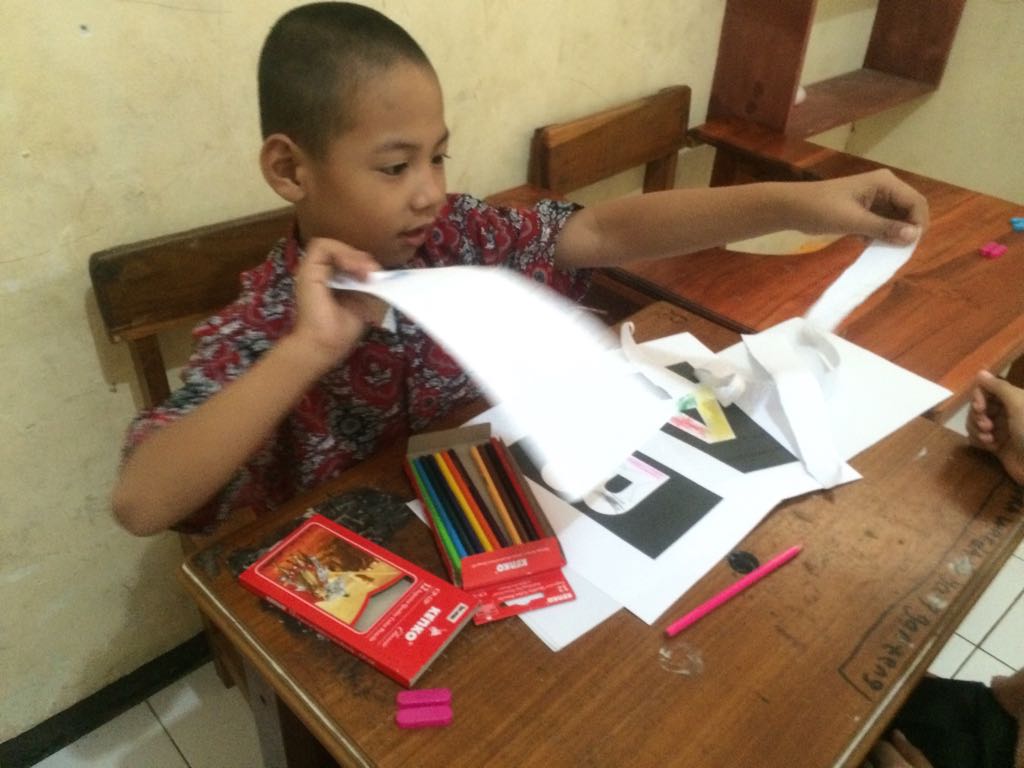 Kegiatan latihan sensorimotor yaitu merobek kertas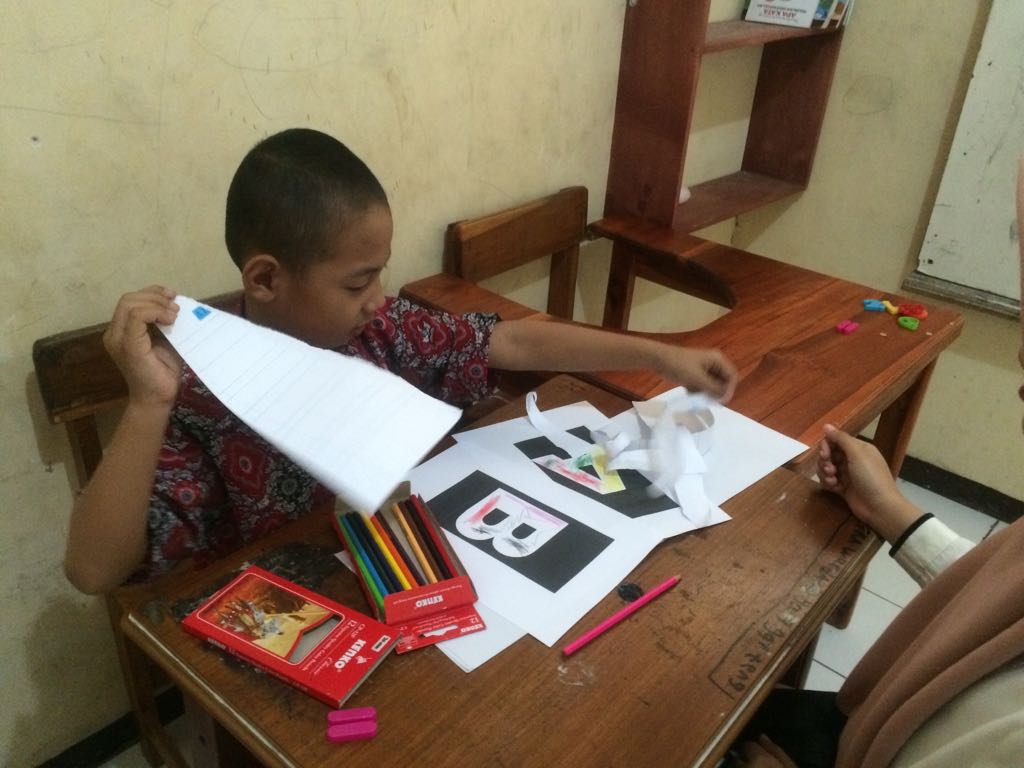 Kegiatan latihan sensorimotor yaitu merobek kertas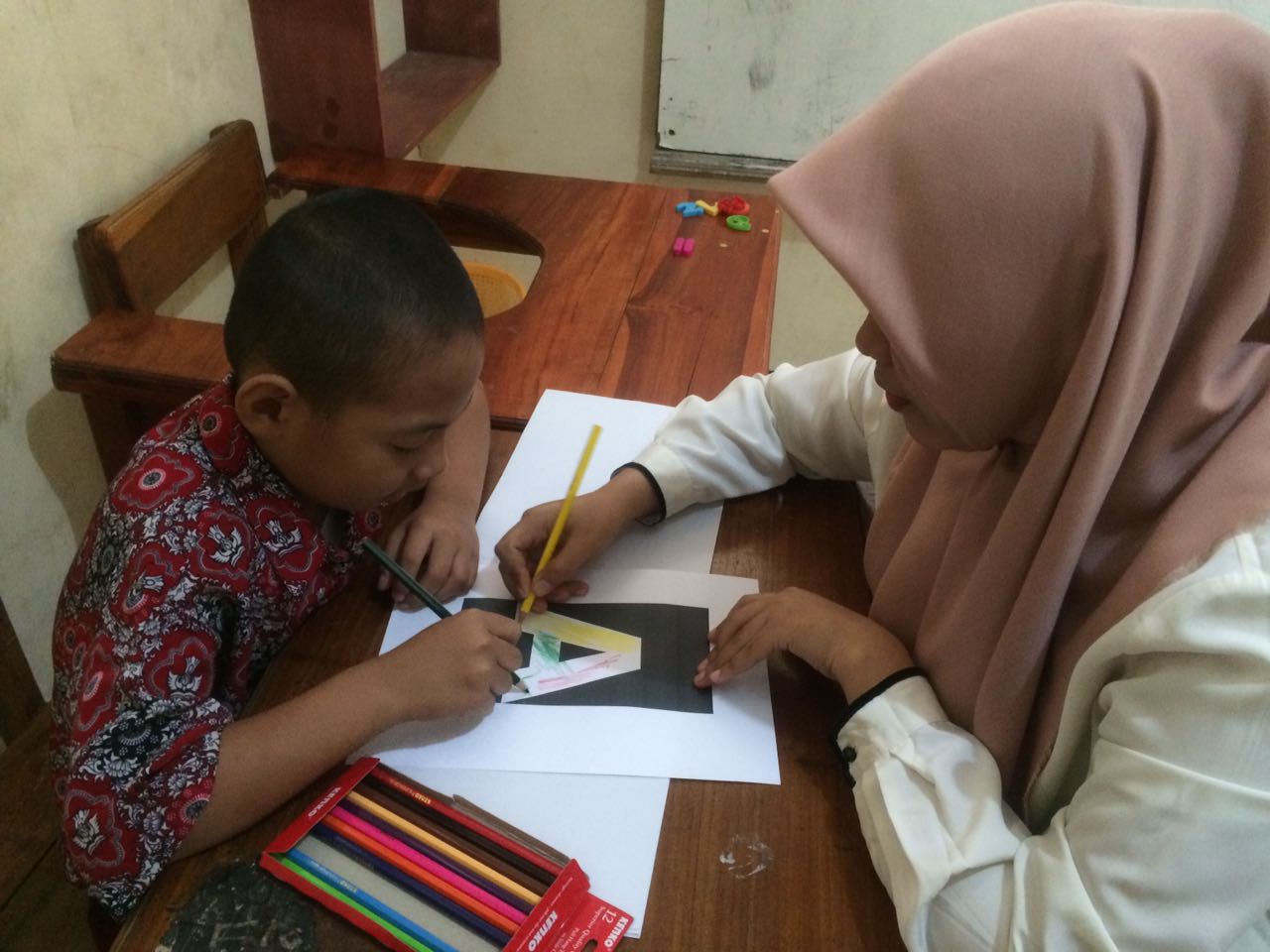 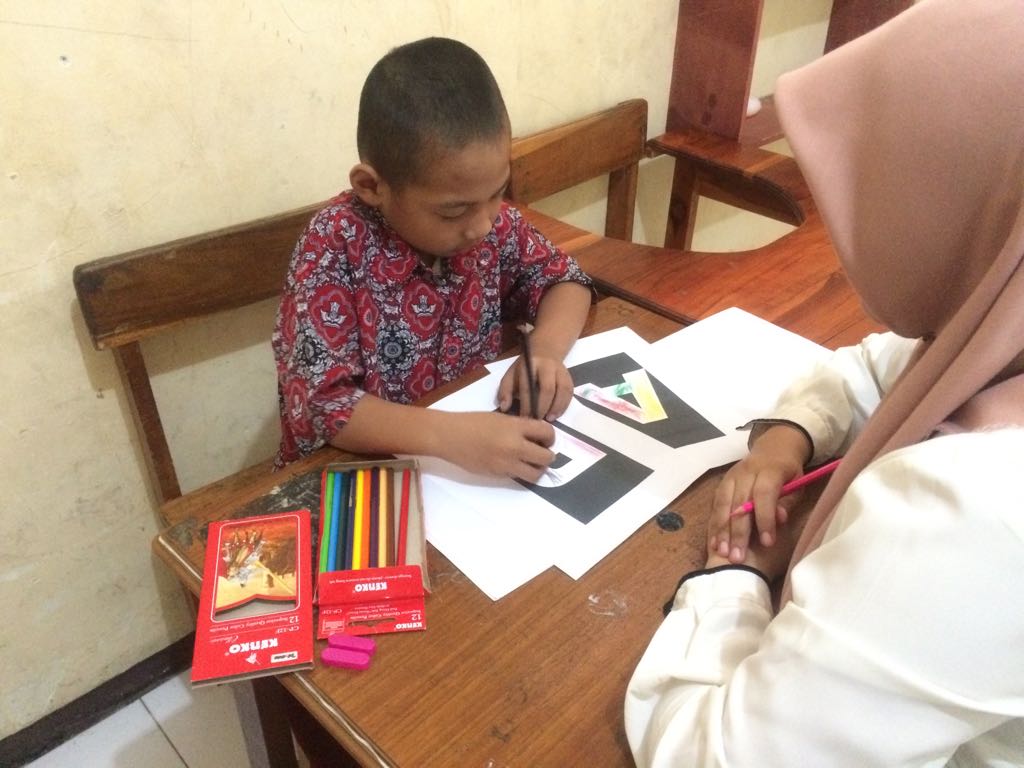 Kegiatan sensorimotor yaitu mewarna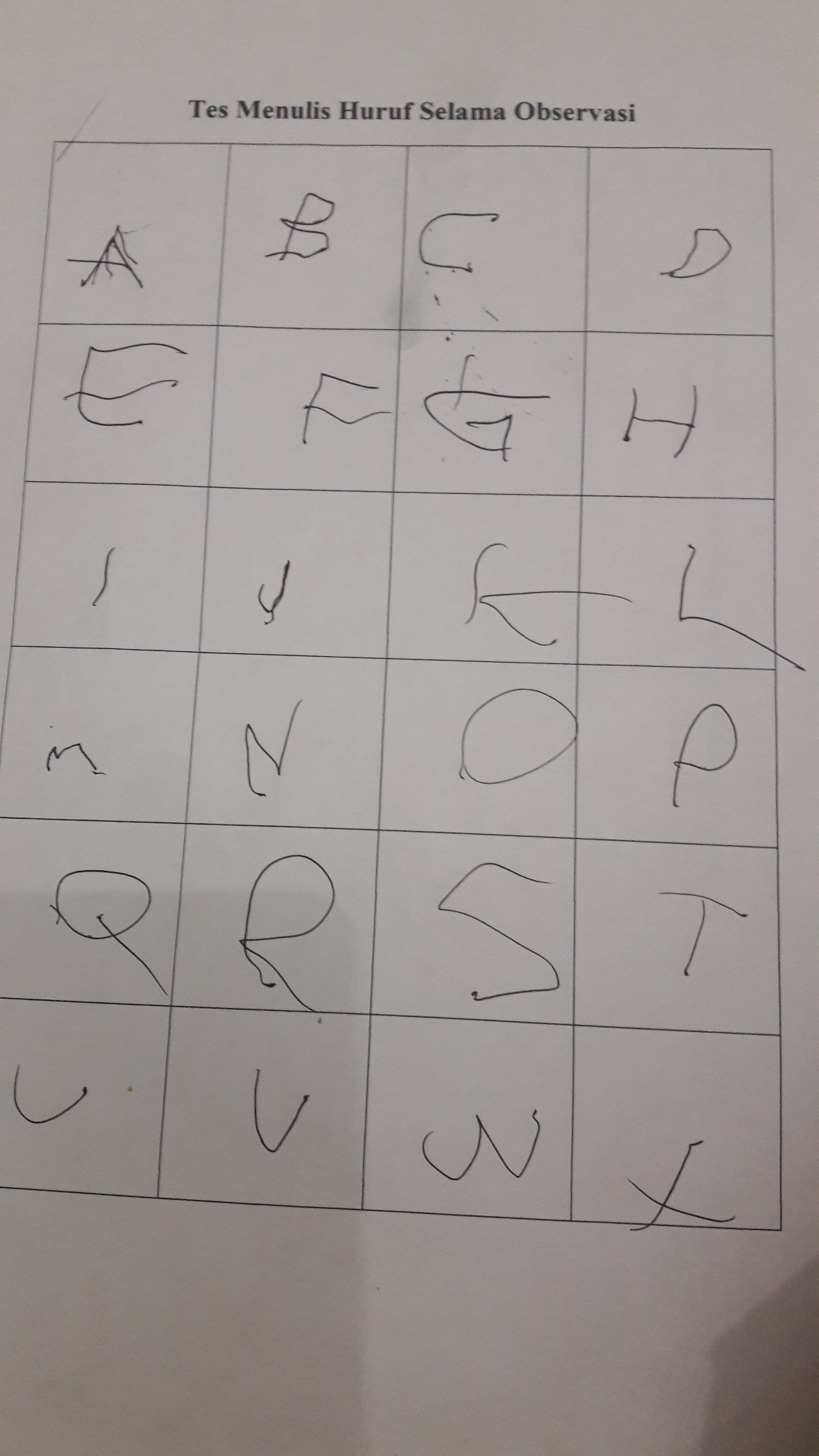 Gambar kemampuan awal menulis huruf subyek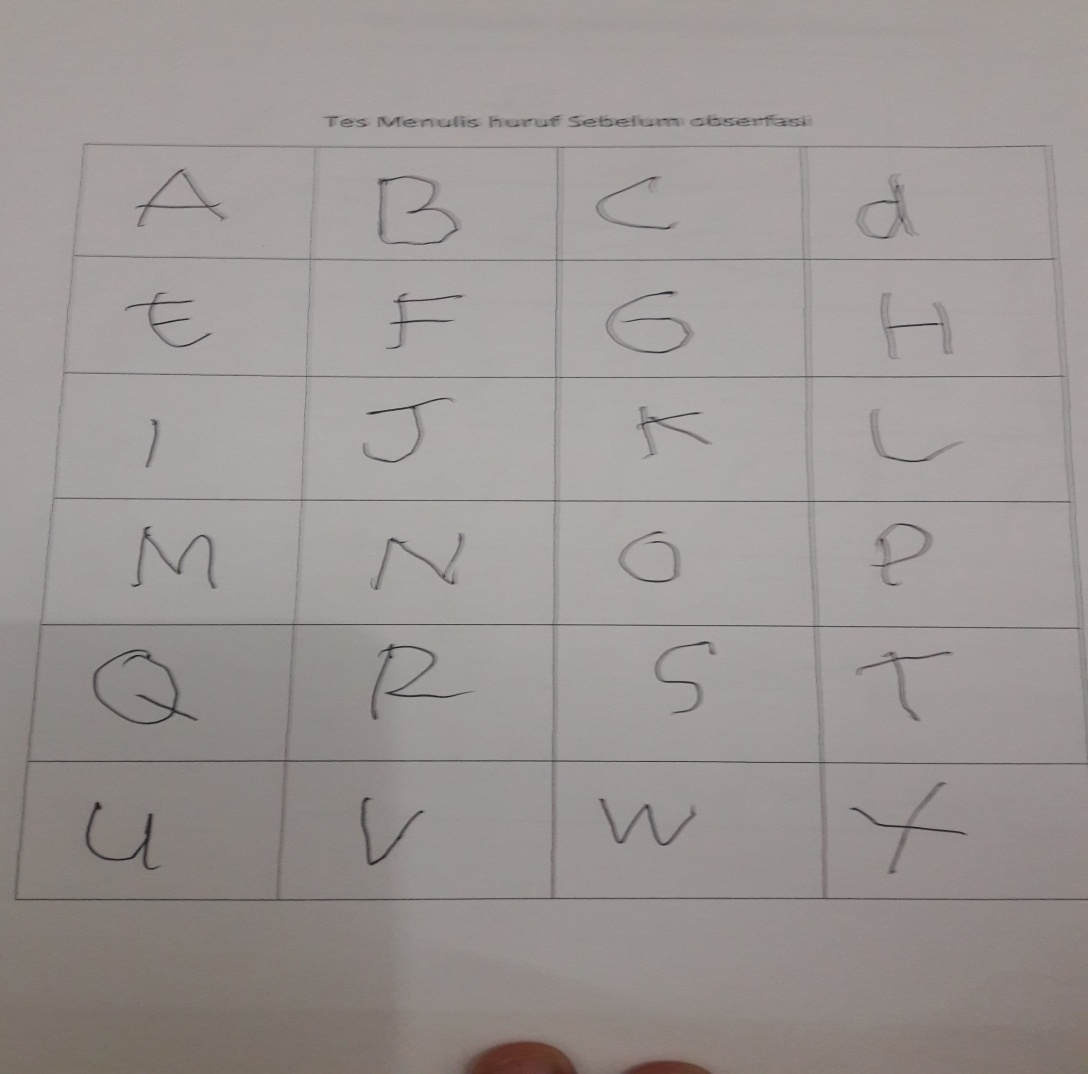 Gambar kemajuan kemampuan menulis huruf subyek ASSESMEN SENSORIMOTORNama	: RHKelas	: 1(Disusun Ratih Zimmer Gandasetiawan)(Disusun oleh Lynn A.Balzer-Martin, PhD.,O.T.R)CATATAN : HASIL ASSESMEN KEMAMPUAN MENULISNama : RHKelas : 1Assesmen didapatkan dari hasil observasi kemampuan menulis sebagai berikut:Mengalami problem dalam pembuatan spasi.Mengalami problem saat menuliskan kalimat dikte.Anak mengalami problem dalam melakukan stabilitas kertas saat melakukan aktivitas menulis.Anak kesulitan untuk mempertahankan posisi kepala dan posisi badan untuk tetap tegak (control postural), sehingga tulisan menjadi kurang baik dan kurang bertahan saat melakukan aktivitas menulis.Tangan yang dipakai untuk menulis terlihat kurang mantap, dan ragu sehingga anak terlihat tidak nyaman saat melakukan aktivitas menulis.Mengalami problem yang cukup signifikan saat menekan alat tulis di atas kertas dimana mudah lelah dan terlalu kuat dalam memegang pensil.LAMPIRAN 5PERSURATANRIWAYAT HIDUP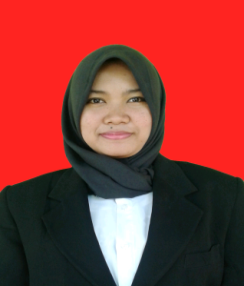 NUR INTAN SAPUTRI, lahir diLamongan,21 April 1996 merupakan anak ke Tiga dari 3 bersaudara, terlahir dari pasangan Junaidi dan  Sitti Akirah Nurdin.Pertama kali peneliti menjalani pendidikan formal di SDN 244 Surabaya  dan tamatpada tahun 2008. Tahun 2008 terdaftar sebagai pelajar SMP Al-Huda Surabaya dan tamat pada tahun 2011. Kemudian melanjutkan pendidikan di SMK Negeri 1 Barru  dan tamat pada tahun 2014. Pada tahun 2014 penulis melanjutkan di Perguruan Tinggi Negeri dan terdaftar sebagai mahasiswa Pendidikan Luar Biasa Fakultas Ilmu Pendidikan Universitas Negeri Makassar.Standar KompetensiIndikator Bahasa Indonesia :MembacaMenulis permulaan dengan menjiplak,  mencontoh,  melengkapi dan menyalin 1.1 Siswa dapat menulis beberapa hurufKompetensi DasarIndikatorJenis TesNo. ItemJumlah butir soalMenulis :KataSiswa dapat menulis huruf dengan benar Tes Perbuatan120JumlahJumlahJumlahJumlah20NoAspek Yang DiamatiUraianTarget Yang Diharapkan1.Bentuk huruf Huruf yang tidak terbacaBentuk huruf yang benar2.Ukuran,  letak,  proporsi hurufMembandingkannya dengan huruf-hurufyang lain (tinggi, panjang kaki,lebar huruf)Ukuran huruf yang benar3.Tebal-tipisKonsistensi tebal-tipis huruf4.Tegak-miringKonsistensi tulisan tegak miringHuruf balok (tegak lurus)No.Item TesPenulisanHurufPenulisanHurufPenulisanHurufNo.Item Tes012Kemampuanmenulishurufdenganbenar012ABCDEFG H  I  J K  L  M  N  O  P  QRSTJumlahJumlahNilaiNilaiKegiatan BelajarWaktuKegiatan GuruKegiatan SiswaAspek Lifeskill yang dikembang-kanA.Kegiatan Awal5 menitMemasukkan siswa pada ruangan khusus.Mengucapkan salamBerdoa bersama-sama siswaMengikuti instruksi guru untuk memasuki ruangang khusus.Menjawab salamBerdoa bersama-sama guruAfektifB.Kegiatan Inti15 menitMemposisikan siswa untuk berdiri berhadapan dengan peneliti.Mengarahkan siswa untuk megambil krayon warna dengan menggunakan tangan dimana ada beberapa warna yang telah disediakan  dan kemudian mengambil posisi.Mengarahkan siswa untuk mengarahkan tangan diatas kertas gambar huruf (gambar sederhana)Mendemonstrasikan cara mewarnai diatas kertas gambar  Menugaskan kepada siswa untuk memberi warna dan mengikuti berbagai bentuk huruf sesuai arah yang ada dengan menggunakan krayon warnaMenghentikan kegiatan dan memberikan reward kepada siswa.Perhatian siswa terhadap materi yang diberikan.Siswa berdiri berhadapan dengan peneliti/guru.Bersama guru dalam mengambil posisi Siswa memposisikan diri menghadap peneliti/guruPerhatian siswa terhadap materi yang sedang diberikanSiswa melakukan gerakan mewarnai di atas kertas gambar huruf dengan menggunakan tangan dan memberikan warna kemudian melakukan kegiatan mewarnai yang dapat melakukan gearkan dengan tangan yang mengikuti arah pada gambar huruf (gambar sederhana)  Siswa beristirahat dan mendapatkan rewardnya.Afektif Psikomotor C.Kegiatan Akhir (Evaluasi)15 menitMelakukan tes tertulis untuk mengetahui berapa nilai anak dapat menuliskan huruf dengan benar dari keseluruhan huruf yang berjumlah 20 huruf.Melakukan pencatatan data pada format pencatatan data Intervensi Berdoa bersama-sama siswa.Siswa menuliskan sebuah huruf yang terdiri dari 20 huruf pada lembar yang telah disediakan.Berdoa bersama-sama guru.Kognitif dan psikomotorKegiatan BelajarWaktuKegiatan GuruKegiatan SiswaAspek Lifeskill yang dikembang-kanA.Kegiatan Awal5 menitMemasukkan siswa pada ruangan khusus.Mengucapkan salam Berdoa bersama-sama siswaMengikuti instruksi guru untuk memasuki ruangan khusus.Menjawab salamBerdoa bersama-sama guruAfektifB.Kegiatan Inti15 menitMemposisikan siswa untuk berdiri berhadapan dengan peneliti.Mengarahkan siswa untuk mengambil keras yang ada kemudian siswa diarahkan untuk merobek kertasMengarahkan (mengintruksikan) siswa untuk merobek kertas.Mendemonstrasikan kepada siswa merobek kertas sesuai intruksiMenghentikan kegiatan dan memberikan reward kepada siswa.Perhatian siswa terhadap materi yang diberikan.Siswa melakukan gerakan merobek kertas .Siswa melakukan gerakan merobek kertas sesuai intruksiSiswa melakukan robekan sesuai dengan intruksi guru Siswa beristirahat dan mendapatkan rewardnya.AfektifPsikomotor Psikomotor Psikomotor C.kegiatan Akhir (Evaluasi)15 menitMelakukan tes tertulis untuk mengetahui berapa nilai anak dapat menuliskan huruf dengan benar dari keseluruhan huruf yang berjumlah 20 huruf.Melakukan pencatatan data pada format pencatatan data Intervensi Berdoa bersama-sama siswa.Siswa menuliskan sebuah huruf yang terdiri dari 20 huruf pada lembar yang telah disediakan.Berdoa bersama-sama guru.Kognitif dan psikomotorKegiatan BelajarWaktuKegiatan GuruKegiatan SiswaAspek Lifeskill yang dikembang-kanA.Kegiatan Awal5 menitMemasukkan siswa pada ruangan khusus.Mengucapkan salam Berdoa bersama-sama siswaMengikuti instruksi guru untuk memasuki ruangan khusus.Menjawab salamBerdoa bersama-sama guruAfektifB.Kegiatan Inti15 menitMemposisikan siswa untuk berdiri berhadapan dengan peneliti.Mengarahkan siswa untuk mengambil keras yang ada kemudian siswa diarahkan untuk menuliskan huruf A-T di keras yang telah di sediakan Mendemonstrasikan kepada siswa dalam menulis huruf A-T.Lanjut pemberian pembelajaran yang lain untuk subyek Menghentikan kegiatan dan memberikan reward kepada siswa.Perhatian siswa terhadap materi yang diberikan.Siswa menuliskan huruf A-T.Siswa menuliskan huruf A-T dikertas yang telah disedikan.Siswa beristirahat dan mendapatkan rewardnya.AfektifPsikomotor Psikomotor Psikomotor C.kegiatan Akhir (Evaluasi)15 menitMelakukan observasi terhadap tindakan (performance) siswa dalam hal ini yaitumelihat tulisan huruf siswa yang terdiri dari 20 hurufMelakukan pencatatan data padaformat pencatatan data baselineA1 dan baseline A2 (B).Berdoa bersama-sama siswa.Siswamenyerahkkan hasil tulisan hurufnyaBerdoa bersama-sama guru.Kognitif dan psikomotorNo.Item TesPenulisanHurufPenulisanHurufPenulisanHurufNo.Item Tes012Kemampuanmenulishurufdenganbenar012a √b √c √d √e √f √g √h  √i  √j √k  √l  √m  √n  √o  √p  √Q√r√s√T√JumlahJumlah16Nilai Nilai 40No.Item TesPenulisanHurufPenulisanHurufPenulisanHurufNo.Item Tes012Kemampuanmenulishurufdenganbenar012a √b √c √d √e √f √g √h  √i  √j √k  √l  √m  √n  √o  √p  √Q√r√s√t√JumlahJumlah14Nilai Nilai 35No.Item TesPenulisanHurufPenulisanHurufPenulisanHurufNo.Item Tes012Kemampuanmenulishurufdenganbenar012a √b √c √d √e √f √g √h  √i  √j √k  √l  √m  √n  √o  √p  √Q√R√s√T√JumlahJumlah16Nilai Nilai 40No.Item TesPenulisanHurufPenulisanHurufPenulisanHurufNo.Item Tes012Kemampuanmenulishurufdenganbenar012a √b √c √d √e √f √g √h  √i  √j √k  √l  √m  √n  √o  √p  √q√r√s√t√JumlahJumlah16Nilai Nilai 40No.Item TesPenulisanHurufPenulisanHurufPenulisanHurufNo.Item Tes012Kemampuan menulis huruf dengan benar012a √b √c √d √e √f √g √h  √i  √j √k  √l  √m  √n  √o  √p  √Q√r√s√T√JumlahJumlah20Nilai Nilai 50No.Item TesPenulisanHurufPenulisanHurufPenulisanHurufNo.Item Tes012Kemampuan menulis huruf dengan benar012a √b √c √d √e √f √g √h  √i  √j √k  √l  √m  √n  √o  √p  √Q√r√s√T√JumlahJumlah22Nilai Nilai 55No.Item TesPenulisanHurufPenulisanHurufPenulisanHurufNo.Item Tes012Kemampuan menulis huruf dengan benar012a √b √c √d √e √f √g √h  √i  √j √k  √l  √m  √n  √o  √p  √q√r√s√t√JumlahJumlah22NilaiNilai55No.Item TesPenulisanHurufPenulisanHurufPenulisanHurufNo.Item Tes012Kemampuan menulis huruf dengan benar012a √b √c √d √e √f √g √h  √i  √j √k  √l  √m  √n  √o  √p  √Q√r√S√T√JumlahJumlah22NilaiNilai55No.Item TesPenulisanHurufPenulisanHurufPenulisanHurufNo.Item Tes012Kemampuanmenulishurufdenganbenar012a √b √c √d √e √f √g √h  √i  √j √k  √l  √m  √n  √o  √p  √q√r√s√t√JumlahJumlah18Nilai Nilai 45No.Item TesPenulisanHurufPenulisanHurufPenulisanHurufNo.Item Tes012Kemampuanmenulishurufdenganbenar012a √b √c √d √e √f √g h  √i  √j √k  √l  √m  √n  √o  √p  √q√r√s√t√JumlahJumlah18Nilai Nilai 45No.Item TesPenulisanHurufPenulisanHurufPenulisanHurufNo.Item Tes012Kemampuanmenulishurufdenganbenar012a √b √c √d √e √f √g √h  √i  √j √k  √l  √m  √n  √o  √p  √q√r√s√t√JumlahJumlah18NilaiNilai45No.Item TesPenulisanHurufPenulisanHurufPenulisanHurufNo.Item Tes012Kemampuanmenulishurufdenganbenar012a √b √c √d √e √f √g √h  √i  √j √k  √l  √m  √n  √o  √p  √q√r√s√t√JumlahJumlah20Nilai Nilai 50No.Item TesPenulisanHurufPenulisanHurufPenulisanHurufNo.Item Tes012Kemampuanmenulishuruf denganbenar012a √b √c √d √e √f √g √h  √i  √j √k  √l  √m  √n  √o  √p  √q√r√s√t√JumlahJumlah18NilaiNilai45No.Item TesPenulisanHurufPenulisanHurufPenulisanHurufNo.Item Tes012Kemampuanmenulishurufdenganbenar012a √b √c √d √e √f √g √h  √i  √j √k  √l  √m  √n  √o  √p  √q√r√s√t√JumlahJumlah20NilaiNilai50No.Item TesPenulisanHurufPenulisanHurufPenulisanHurufNo.Item Tes012Kemampuanmenulishurufdenganbenar012a √b √c √d √e √f √g √h  √i  √j √k  √l  √m  √n  √o  √p  √q√r√s√t√JumlahJumlah22NilaiNilai55No.Item TesPenulisanHurufPenulisanHurufPenulisanHurufNo.Item Tes012Kemampuanmenulishurufdenganbenar012a √b √c √d √e √f √g √h  √i  √j √k  √l  √m  √n  √o  √p  √q√r√s√t√JumlahJumlah24NilaiNilai60NoASPEK VISUAL/ MOTOR VISUALPENILAIAANPENILAIAANNoASPEK VISUAL/ MOTOR VISUALYaTidak 1Mengganti huruf (b/d; p/q)√2Membalik huruf (u/n; m/w)√3Menguap ketika membaca√4Huruf menjadi kabur dan mengeluh mata gatal, sakit dan berair √5Kehilangan posisi kata atau baris yang dibaca; mengulang atau menghilangkan kata atau baris√6Urutan huruf atau kata dibaca terbalik (kepala/kelapa ;papi/pipa)√7Menghapus kata secara berlebihan √8Memutar kertas atau kepala ketika menulis atau membaca√9Tidak dapat menyalin kata atau kalimat dengan benar dan tepat √10Tidak dapat mengenali objek atau kata jika tidak diperlihatkan sebagain √11Tidak punya pengamatan mendetail √12Mudah membaca huruf yang lebih besar atau dengan penandaan √13Tidak mampu melihat hal utama dalam gambar tapi dapat mengenal detail √14Siswa menulis terbalik: jika dilihat lewat cermin, tulisannya akan terbaca√15Menulis angka secara terbalik (biasanya angka 2,3,4,7,8,9)√16Menabrak dan menginjak benda daripada melangkahinya √17Tidak dapat mewarnai di antara dua garis√18Tulisan tidak sebaris, diatasnya , dibawahnya, atau memeotong √19Tidak dapat menggunting secara lurus √20Tidak dapat mewarnai, warna bergumpal dan melewati batas gambar√21Bentuk kalimatnya aneh atau tidak biasa√22Bentuk tulisan buruk dan sulit dibaca √23Memegang pensil terlalu keras atau kuat √24Jarak antara huruf tidak rata, bertumpukan atau tidak ada jarak di antaranya; memepunyai kesulitan dalam pekerjaan dengan kolom lurus untuk angka √ASPEK KINESTETIKASPEK KINESTETIKPenilaianPenilaianNoPemeriksaanYaTidak1Mengalami kesulitan dalam keterampilan-keterampilan manual, seperti menggunakan krayon, pensil, kancing, dan/atau bermasalah dengan tulisan tangan.√2Bersikap kaku dan cenderung terkena kecelakaan, sering jatuh atau tersandung.√3Mengalami kesulitan belajar keterampilan-keterampilan, gerakan yang baru, dan atau tidak suka membacanya.√4Lamban, menunjukkan kecenderungan tangan kanan atau kidal yang jelas.√5Harus diperingatkan untuk memegang kertas waktu menulis.√6Menggunakan gerakan-gerakan yang tidak relevan selama aktivitas fisik, misalnya menjulurkan lidah, menggerak-gerakkan dagu, atau mengepal-ngepal tangannya.√7Nampak seperti tegang dan kaku.√8Menunjukkan  posisi berdiri atau duduk yang tidak baik.√9Memegang benda dengan sangat keras.√10Memegang benda dengan sangat lemah.√11Mudah lelah.√